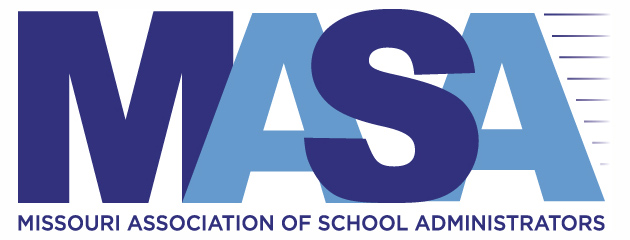 Samples:  Internal (staff, support staff, coaches, students, etc.) External (parents by building level, faith-based organizations, businesses, senior citizens, etc.)Sample activities by date:  Develop process and messages; Initiate communications (including form of communications; evaluations (ongoing and final); completion of project (if applicable) and final evaluation.*Samples:  large or small meetings; website; social media; automated call; newsletter (district and/or building-level); traditional media (press release and/or press conference).Informal “check-ins” and low-level surveying during the process is valuable.  End of event/project evaluations should be completed to guide future communication efforts.Project or Event: Primary Message/s Supportive PointsResources for supportive data and resourcesKey Audience/sKey DatesAction to take placeForm of Communication / *Tools UsedPerson ResponsibleMessengerNotesEvaluationPerson ResponsibleTypes of Evaluation NotesOngoing EvaluationsEnd of Event/Program Evaluation